香港交易及結算所有限公司及香港聯合交易所有限公司對本公告之內容概不負責，對其準確性或完整性亦不發表任何聲明，並明確表示概不就因本公告全部或任何部分內容而產生或因倚賴該等內容而引致之任何損失承擔任何責任。本公告僅供參考，並不構成收購、購買或認購本公司證券之邀請或要約。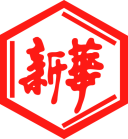 山東新華製藥股份有限公司Shandong Xinhua Pharmaceutical Company Limited （於中華人民共和國註冊成立之股份有限公司）（股份代號：00719） 關連交易:投資協議引言茲提述本公司日期為 2020 年 6 月 23 日的公告，董事會於該公告中宣布有關投資協議的潛在關連交易。董事會欣然宣布，本公司於2020年7月17日與眾投資方簽立投資協議。投資協議聯仁健康於2019年11月在上海自由貿易區張江註冊成立，是中國移動發起的大數據公司。聯仁健康擬在中國設立一家有限責任公司(註冊資本為人民幣25億元)，以運營一所專注於健康醫療相關領域的大數據中心，就此於2020年7月17日與眾投資方簽署了投資協議。上述擬成立公司的名稱目前擬定為「北方健康醫療大數據科技有限公司」(「北方健康」)。該公司名稱已獲主管市場監督管理局核准。投資協議之主要條款載列如下：日期2020 年7月17日訂約方本公司；聯仁健康;銀豐新百；山東發展;山東能源;山東財金福田花雨；魯抗醫藥;山大地緯;山東國惠;山東眾陽;及山東步長。經作出一切合理查詢後，就本公司董事所知所信，除魯抗醫藥外，其他眾投資方及其各自的最終實益擁有人均為獨立於本公司及其關連人士的第三方。北方健康的股權認購眾投資方的認購額和在北方健康註冊資本中的權益比例如下:繳付條款根據投資協議，北方健康的註冊資本將由各投資方以現金支付。各投資方協定當(a) 北方健康已完成工商註冊登記並領取營業執照；(b) 北方健康名下的人民幣出資帳戶正式開立；以及(c) 北方健康獲得有關政府機構對於其建設運營國家健康醫療大數據中心（北方）的合法授權（「授權」）後，按照以下時間表向北方健康分期繳付其各自認繳的出資額：於上述(a)、(b) 及(c) 項條件全部達成後的10個工作日內繳付認繳出資額的30%；於北方健康設立日後的5年內，按照其實際資金需求，在北方健康發出書面通知後的10個工作日內，各方繳付剩餘出資額，該等出資額應按照屆時相對的認繳出資比例。本公司參考北方健康的擬定資本要求和眾投資方的權益比例，以及考慮眾多因素，包括本公司現金流量等情況後，與眾投資方進行公平磋商，以確定本公司對北方健康註冊資本的認購額。本公司將以內部資金對北方健康注資。北方健康的經營範圍在獲得授權的前提下，北方健康的主營業務擬為運營一所專注於健康醫療相關領域的大數據中心。北方健康的經營範圍擬包括大數據資源服務；營養健康諮詢服務；互聯網搜索服務；資訊系統集成服務；房屋租賃；物業管理；企業管理諮詢；醫學研究與試驗發展；生物技術、醫藥技術、基因檢測技術的開發、諮詢、服務、轉讓、推廣；批發、零售：藥品、醫療器械、實驗室設備、儀器儀錶、衛生用品；電腦軟硬體及輔助設備、電子產品的技術開發、技術服務、銷售、維修；國內廣告業務；會議及展覽服務；電信業務，雲存儲服務、雲平臺服務、雲軟件服務、雲基礎設施服務和雲計算業務。北方健康的實際經營範圍將以將發出的營業執照所載為準。北方健康的董事會組成投資協議協定(i) 北方健康的董事會由9名董事組成; (ii)聯仁健康有權提名5名董事，本公司、山東能源、山東財金及銀豐新百分別有權提名1名董事; (iii) 北方健康的董事長由聯仁健康提名，經董事會全體董事的過半數選舉產生; 及(iv) 如北方健康任何投資方的股權比例低於8%, 該投資方則不再有權提名董事，特別是當計算本公司於北方健康的股權比例時，該股權比例須把魯抗醫藥於北方健康的股權比例計算在內。鎖定期北方健康在成立時眾投資方認購的股權均受制於自成立日起計的1年的鎖定期(「鎖定期」)，向其同一控制下主體轉讓股權（但不包括向其同一國有資產監督管理機構控制下主體轉讓）則除外。每一投資方不得在該鎖定期內直接或間接出售、出讓、轉讓、質押或以其他方式處置其在北方健康成立時認購的股權，且任何該等處置應為無效。有關股權轉讓的優先購買權鎖定期屆滿後，任何投資方(「轉讓方」)擬向第三方（含北方健康其他投資方）出售其全部或部分公司股權（「擬進行的轉讓」）的，聯仁健康（如非為轉讓方）就該擬進行的轉讓享有同等條件下的第一順位的優先購買權; 除轉讓方、聯仁健康以外的剩餘投資方享有同等條件下的第二順位優先購買權，但轉讓方向其同一控制下主體進行的轉讓除外。如聯仁健康為轉讓方，則除聯仁健康外的其他投資方均享有同等條件下的優先購買權，但聯仁健康向其同一控制下主體進行的轉讓除外。協議終止投資協議在北方健康成立前自發生下列事件之一時終止：眾投資方協商一致終止投資協議；如違約投資方的違約行為對投資協議的履行造成重大不利影響，導致投資協議目的無法實現的，全體守約投資方經協商一致，可以向違約投資方發出書面通知終止投資協議，該通知自送達違約投資方之日起生效。投資協議在北方健康成立後自發生下列事件之一時終止：北方健康發生公司章程項下規定的解散事由；如北方健康未能在成立後的3個月內獲得授權，或授權因任何原因失效或不可執行，並經北方健康公司股東會以特別決議通過有關公司解散的決議，則可以終止投資協議。訂立關連交易之理由及好處北方健康擬成為經營健康醫療大數據業務的產業集團，在實現山東省互聯互通的基礎上，預期逐步滙聚中國北方地區人口的健康醫療數據。透過簽訂投資協議，本公司將可取得健康醫療大數據，預期有利於本公司產品研發、臨床發展及電商業務。本公司董事會及獨立非執行董事（不包括張代銘先生、任福龍先生及徐列先生，由於彼等各自於華魯控股附屬公司之董事職務或管理層成員之職位，被認為於投資協議中擁有重大權益，因此須就有關投資協議的相關董事會決議案放棄投票）已考慮並審閱投資協議的條款，認為投資協議乃按公平原則於日常及正常業務過程中訂立，而據此進行之交易屬一般商業條款，公平合理，並符合本公司及股東之整體利益。與關連人士的關係華魯控股為本公司的控股股東，並直接及間接地實益擁有本公司全部已發行股本約36.96%。魯抗醫藥為華魯控股之附屬公司，故為本公司之關連人士。因此，根據上市規則第14A章，投資協議和據此進行的交易構成本公司之關連交易。上市規則涵義由於有關該投資協議的各項適用百分比率（定義見上市規則）超過0.1%但少於5%，根據上市規則第14A章，據此進行的關連交易須遵守申報及公告的規定，惟獲豁免遵守通函（包括獨立財務意見）及獨立股東批准的規定。有關訂約方及關連人士之資料本公司本公司為一家於中國註冊成立之股份有限公司，其 H 股及 A 股分別於聯交所及深圳證券交易所上市。本公司主要從事開發、製造及銷售化學原料藥、製劑以及化工產品。華魯控股華魯控股為一家國有企業，主要從事投資控股多家中國內地及香港交易所上市或未上市的公司。魯抗醫藥魯抗醫藥為一家於中國註冊成立之股份有限公司，主營業務包括許可範圍的化學原料藥及製劑、醫藥生產用化工原料、輔料及中間體、獸用藥、醫藥包裝品及飼料添加劑的製造、加工、銷售等。聯仁健康聯仁健康為一家於中國註冊成立之股份有限公司，主要從事數據處理服務; 基礎軟件服務; 應用軟件服務; 藥品零售; 物業管理; 房地產經紀; 房地產諮詢; 自有設備租賃; 企業管理服務; 醫藥科技領域內的技術開發、技術轉讓、技術諮詢、技術服務; 電腦資訊系統集成; 醫療器械的銷售; 營養健康諮詢服務; 保險專業代理 。銀豐新百銀豐新百為一家於中國註冊成立之股份有限公司，主要從事數據處理技術、電腦軟硬體、物聯網技術服務、技術開發、技術諮詢、技術轉讓、技術推廣；醫療技術諮詢；企業管理諮詢；商務資訊諮詢；經濟貿易諮詢；財務諮詢；稅務服務；會議及展覽服務；市場行銷策劃；企業形象策劃；市場調查；廣告設計、代理、製作；知識產權服務；國內貿易代理；貨物及技術進出口業務。山東發展山東發展為一家於中國註冊成立之有限責任公司，主要從事投資與管理（不含法律法規限制行業）；資本運營；資產管理、託管經營；投資諮詢。山東能源山東能源為一家於中國註冊成立之有限責任公司，主要從事投資健康醫療產業。山東財金山東財金為一家於中國註冊成立之有限責任公司，主營業務為經營國有資產及投資管理。福田花雨福田花雨為一家於中國註冊成立之有限責任公司，主要從事珠寶首飾、工藝品、鐘錶、貴金屬製紀念幣的設計、加工、批發、零售及維修; 黃金、黃金製品、珠寶的技術開發、技術諮詢。山大地緯山大地緯為一家於中國註冊成立之股份有限公司，主要從事包括電腦軟硬件產品開發、生產、銷售及相關技術服務。山東國惠山東國惠為一家於中國註冊成立之有限責任公司，主要從事股權投資、項目投資及資產管理。山東眾陽山東眾陽為一家於中國註冊成立之有限責任公司，主要從事健康科技領域內的技術開發、技術轉讓、技術諮詢、技術服務。山東步長山東步長為一家於中國註冊成立之股份有限公司，主要從事片劑、硬膠囊劑、顆粒劑、丸劑（蜜丸、濃縮丸、水丸、水蜜丸）、口服液的製造、銷售。如有任何歧義，本公告應以中文版本為準。承董事會命山東新華製藥股份有限公司張代銘董事長中國淄博，2020年7月17日於本公告日期，本公司董事會由下列董事組成： 茲提述本公司日期為 2020 年 6 月 23 日的公告。除非本公告另有界定，本公告所用詞彙與上述公告所界定者具有相同涵義。投資協議2020年7月17日，本公司與聯仁健康、銀豐新百、山東發展、山東能源、山東財金、福田花雨、魯抗醫藥、山大地緯、山東國惠、山東眾陽以及山東步長就於中國成立一家有限責任公司，共同簽訂一份投資協議。上市規則的涵義於本公告日期，華魯控股為本公司的控股股東（定義見上市規則），並直接及間接地擁有本公司全部已發行股本約36.96%。魯抗醫藥為華魯控股之附屬公司，故為本公司之關連人士。因此，根據上市規則第14A章，投資協議和據此進行的交易構成本公司之關連交易。由於有關該投資協議的各項適用百分比率（定義見上市規則第14.07條）超過0.1%但少於5%，根據上市規則第14A章，據此進行的關連交易須遵守申報及公告的規定，惟獲豁免遵守通函（包括獨立財務意見）及獨立股東批准的規定。序號投資方名稱認繳額（人民幣億元）股權比例1本公司1.004.00%2聯仁健康12.1548.60%3銀豐新百2.108.40%4山東發展2.008.00%5山東能源2.008.00%6山東財金2.008.00%7福田花雨1.255.00%8魯抗醫藥1.004.00%9山大地緯0.753.00%10山東國惠0.251.00%11山東眾陽0.251.00%12山東步長0.251.00%合計25.00100%執行董事：張代銘先生（董事長）杜德平先生獨立非執行董事：李文明先生杜冠華先生盧華威先生非執行董事：任福龍先生徐列先生